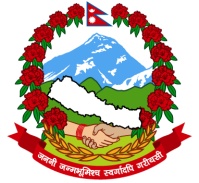 != cfof]hgf sf] gfdM–@= cfof]hgf cjwLM–		b]lvM–		;DdM–#= cfof]hgf :yn M–$= k|ToIf nfeflGjt 3/w'/LM–%= cfof]hgf sf] s"n nfutM– ?= =======================================-bft[ lgsfoM– ?= ===========================================, cof]hgf ;+rfns ;+:yfM–?= =====================================_^= bft[ lgsfo M– g]kfn ;/sf/ s[lif ljsf; dGqfno		  /fli6«o s[lif cg';Gwfg tyf ljsf; sf]if [NARDF] l;+xb/af/Knfhf sf7df08f} .&= cfof]hgf ;+rfng ug]{ ;+:yfsf] gfd / 7]ufgf M–*= ;xsfo{df ;+nUg ;+:yfx?sf] gfd / 7]ufgf M–      s_	v_	u_(= cfof]hgfdf ;+nUg s[ifs ;d"xx?sf] gfd / 7]ufgf M–	s_	v_	u_